SRINIVAS UNIVERSITY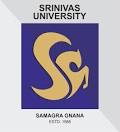 RESEARCH & INNOVATION COUNCILPh.D, D.Sc, D.Litt Reports 2023Sl. NoName of the CandidateName of the Degree TitleSubjectReport Link1VARADARAJ S.Ph.D.,Development and evaluation of mechanical characteristics of electrodeposited nickelnanoparticles composite coatingsMechanical engineeringhttps://doi.org/10.5281/zenodo.108671972SOUPARNA MADHAVANPh.D.,Oral health related quality of life and satisfaction outcome of patients after non surgical endodontic therapyAllied health scienceshttps://doi.org/10.5281/zenodo.108672223MRS. SWATHI DPh.D.,A study on factors affecting the handwriting of an individualInstitute of allied health scienceshttps://doi.org/10.5281/zenodo.108672634MR. NATARAJA GPh.D.,"Corrosion Inhibition Studies Of Al 2014 Alloy By Using Novel Synthesized Organic Inhibitors In Acid And Neutral Chloride Medium"Chemistryhttps://doi.org/10.5281/zenodo.108672935SONALI SHRIVASTAVA Ph.D.,Effect Of Matrix Rhythm Therapy On Oral Motor Movements In Children With Cerebral PalsyPHYSIOTHERAPYhttps://doi.org/10.5281/zenodo.108673086RIYAS BASHEER K BPh.D.,Analysis of neuromuscular physiological changes in type ii diabetic mellitus clients following medium frequency electrical stimulationPHYSIOTHERAPYhttps://doi.org/10.5281/zenodo.108673297MR.DEVASEELAN.SPh.D.,Study On Printed Document Examination: A Forensic Analysis Using Raman Spectroscopy & Stereo-MicroscopeForensic Sciencehttps://doi.org/10.5281/zenodo.108673758RETHEESH P. TPh.D.,Study Of The Impact Of Houseboat Tourism On The Development Of Kumarakom - Opportunities And Challenges For Local CommunitiesManagement And Commercehttps://doi.org/10.5281/zenodo.108674219SANGEETHA PRABHUPh.D.,A novel deep learning based cyber attack detection system with bait based approach for mitigationComputer Sciencehttps://doi.org/10.5281/zenodo.1086750110G. NANDINI PRABHUPh.D.,Integrating corporate social responsibility with green banking practices from customers' satisfaction perspective in selected indian banksCommerce & Managementhttps://doi.org/10.5281/zenodo.1086751711PURSHOTHAM P. KATTIPh.D.,“Development Of Metal - Nanoparticles Composite Coatings For Industrial Applications”Engineering and technologyhttps://doi.org/10.5281/zenodo.1086755712DR. M. SIVABHARATHYD.Sc.,Characterization & application of reactor materialsPhysicshttps://doi.org/10.5281/zenodo.1086758013P. SRIDHARA ACHARYAPh.D.,Design And Study Of An Electronic Charge Controller For Optimal Utilization Of The Solar EnergyComputer Sciencehttps://doi.org/10.5281/zenodo.1086762014J.D. AKSHATHAPh.D.,Experimental studies on strength and quality aspects of concrete containing sustainable materialsCIVIL ENGINEERINGhttps://doi.org/10.5281/zenodo.10867698